Land Conservation Committee SignatureThis notice shall be provided to the Wisconsin Department of Revenue.  If the County Land Conservation Committee determines that an owner has corrected the violation described in this Notice of Noncompliance, the Committee shall withdraw (cancel) the Notice of Noncompliance and notify the landowner and the Department of Revenue of the withdrawal (cancellation) on a form approved by DATCP.Send copy of notice to:Wisconsin Department of Revenue
DOR-FARMLAND 5-144
RSOB – Audit Bureau
PO Box 8906
Madison, WI 53708-8906Wisconsin Department of Agriculture, Trade and Consumer ProtectionDivision of Agricultural Resource ManagementBureau of Land and Water Resources – Operations Program AssociatePO Box 8911Madison, WI 53708-8911ARM-LWR-124 04/14ARM-LWR-124 04/14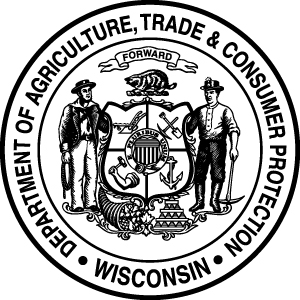 Wisconsin Department of Agriculture, Trade and Consumer ProtectionDivision of Agricultural Resource ManagementPO Box 8911, Madison, WI 53708-8911Phone: (608) 224-4622 Fax: (608)224-4615Notice of Noncompliance with Farmland Preservation Program Tax Credit Requirements(for lands subject to a Farmland Preservation Agreement signed before 2009 and not modified, s. 92.105, 2007 Stats.)Notice of Noncompliance with Farmland Preservation Program Tax Credit Requirements(for lands subject to a Farmland Preservation Agreement signed before 2009 and not modified, s. 92.105, 2007 Stats.)LANDOWNER NAMELANDOWNER NAMECOUNTYCOUNTYCOUNTYDATE NOTICE ISSUEDSTREET ADDRESSSTREET ADDRESSSTREET ADDRESSSTREET ADDRESSSTREET ADDRESSSTREET ADDRESSCITYCITYCITYSTATEZIPZIPPHONE (   )     -     E-MAILE-MAILE-MAILE-MAILE-MAILFARMLAND PRESERVATION AGREEMENT NUMBER FARMLAND PRESERVATION AGREEMENT NUMBER FARMLAND PRESERVATION AGREEMENT NUMBER FARMLAND PRESERVATION AGREEMENT NUMBER FARMLAND PRESERVATION AGREEMENT NUMBER FARMLAND PRESERVATION AGREEMENT NUMBER Property Location (For additional property, please attach additional documentation.) Property Location (For additional property, please attach additional documentation.) Property Location (For additional property, please attach additional documentation.) Property Location (For additional property, please attach additional documentation.) Property Location (For additional property, please attach additional documentation.) TOWNSHIPRANGESECTIONTOWN, VILLAGE, CITYPARCEL TAX ID #The issuance of this Notice of Noncompliance signifies that the affected landowner is in violation of s. 91.13(8)(dm), 2007 Stats., and subch. IX of ch. 71, 2007 Stats., unless this notice is subsequently withdrawn (cancelled).  If a violation of the law and the terms of the agreement are not brought into compliance with the applicable soil and water conservation requirements within one year of the date of this notice, the Department of Agriculture, Trade and Consumer Protection and/or the County may seek remedies under s. 91.21(1), 2007 Stats.  Section 91.21(1), 2007 Stats., provides that the Department or the County may enjoin the landowner from further violation and request civil penalties for actual damages.  As of the date of this notice, the affected landowner is not eligible to claim farmland preservation tax credits under subch. IX of ch. 71, Stats. on the property described above unless this notice is subsequently withdrawn (cancelled) and not in effect at the end of the taxable year to which the claim relates.The landowner may request to meet with the county land conservation committee to contest or discuss the violation, ATCP 50.16 (6)(b)(3).The issuance of this Notice of Noncompliance signifies that the affected landowner is in violation of s. 91.13(8)(dm), 2007 Stats., and subch. IX of ch. 71, 2007 Stats., unless this notice is subsequently withdrawn (cancelled).  If a violation of the law and the terms of the agreement are not brought into compliance with the applicable soil and water conservation requirements within one year of the date of this notice, the Department of Agriculture, Trade and Consumer Protection and/or the County may seek remedies under s. 91.21(1), 2007 Stats.  Section 91.21(1), 2007 Stats., provides that the Department or the County may enjoin the landowner from further violation and request civil penalties for actual damages.  As of the date of this notice, the affected landowner is not eligible to claim farmland preservation tax credits under subch. IX of ch. 71, Stats. on the property described above unless this notice is subsequently withdrawn (cancelled) and not in effect at the end of the taxable year to which the claim relates.The landowner may request to meet with the county land conservation committee to contest or discuss the violation, ATCP 50.16 (6)(b)(3).The issuance of this Notice of Noncompliance signifies that the affected landowner is in violation of s. 91.13(8)(dm), 2007 Stats., and subch. IX of ch. 71, 2007 Stats., unless this notice is subsequently withdrawn (cancelled).  If a violation of the law and the terms of the agreement are not brought into compliance with the applicable soil and water conservation requirements within one year of the date of this notice, the Department of Agriculture, Trade and Consumer Protection and/or the County may seek remedies under s. 91.21(1), 2007 Stats.  Section 91.21(1), 2007 Stats., provides that the Department or the County may enjoin the landowner from further violation and request civil penalties for actual damages.  As of the date of this notice, the affected landowner is not eligible to claim farmland preservation tax credits under subch. IX of ch. 71, Stats. on the property described above unless this notice is subsequently withdrawn (cancelled) and not in effect at the end of the taxable year to which the claim relates.The landowner may request to meet with the county land conservation committee to contest or discuss the violation, ATCP 50.16 (6)(b)(3).The issuance of this Notice of Noncompliance signifies that the affected landowner is in violation of s. 91.13(8)(dm), 2007 Stats., and subch. IX of ch. 71, 2007 Stats., unless this notice is subsequently withdrawn (cancelled).  If a violation of the law and the terms of the agreement are not brought into compliance with the applicable soil and water conservation requirements within one year of the date of this notice, the Department of Agriculture, Trade and Consumer Protection and/or the County may seek remedies under s. 91.21(1), 2007 Stats.  Section 91.21(1), 2007 Stats., provides that the Department or the County may enjoin the landowner from further violation and request civil penalties for actual damages.  As of the date of this notice, the affected landowner is not eligible to claim farmland preservation tax credits under subch. IX of ch. 71, Stats. on the property described above unless this notice is subsequently withdrawn (cancelled) and not in effect at the end of the taxable year to which the claim relates.The landowner may request to meet with the county land conservation committee to contest or discuss the violation, ATCP 50.16 (6)(b)(3).The issuance of this Notice of Noncompliance signifies that the affected landowner is in violation of s. 91.13(8)(dm), 2007 Stats., and subch. IX of ch. 71, 2007 Stats., unless this notice is subsequently withdrawn (cancelled).  If a violation of the law and the terms of the agreement are not brought into compliance with the applicable soil and water conservation requirements within one year of the date of this notice, the Department of Agriculture, Trade and Consumer Protection and/or the County may seek remedies under s. 91.21(1), 2007 Stats.  Section 91.21(1), 2007 Stats., provides that the Department or the County may enjoin the landowner from further violation and request civil penalties for actual damages.  As of the date of this notice, the affected landowner is not eligible to claim farmland preservation tax credits under subch. IX of ch. 71, Stats. on the property described above unless this notice is subsequently withdrawn (cancelled) and not in effect at the end of the taxable year to which the claim relates.The landowner may request to meet with the county land conservation committee to contest or discuss the violation, ATCP 50.16 (6)(b)(3).EXPLANATION OF NONCOMPLIANCE DETERMINATION: Based on a review of the affected farm operation by theCounty Land ConservationCommittee, the committee hereby issues a Notice of Noncompliance under s. 92.105, 2007 Stats., for the landowner and property described in this notice that are subject to a Farmland Preservation Agreement signed before 2009 and not modified under s. 91.60(3)(c), 2009 Stats.Committee, the committee hereby issues a Notice of Noncompliance under s. 92.105, 2007 Stats., for the landowner and property described in this notice that are subject to a Farmland Preservation Agreement signed before 2009 and not modified under s. 91.60(3)(c), 2009 Stats.Committee, the committee hereby issues a Notice of Noncompliance under s. 92.105, 2007 Stats., for the landowner and property described in this notice that are subject to a Farmland Preservation Agreement signed before 2009 and not modified under s. 91.60(3)(c), 2009 Stats.AUTHORIZED SIGNATURE AUTHORIZED SIGNATURE AUTHORIZED SIGNATURE DATEPRINTED NAME AND TITLE PRINTED NAME AND TITLE PRINTED NAME AND TITLE PHONE (   )     -     STREET ADDRESSSTREET ADDRESSSTREET ADDRESSSTREET ADDRESSCITYSTATEZIPZIP